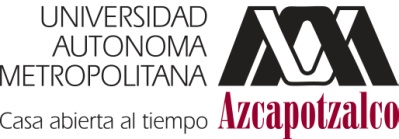 ANEXO CFORMATO PARA REGISTRAR DIPLOMADOS ANTE CONSEJO DIVISIONALANEXO DPLAN FINANCIERO PARA REGISTRAR DIPLOMADOS ANTE CONSEJO DIVISIONALUNIDAD, DIVISIÓN Y DEPARTAMENTO (S) QUE LO OFRECE Y, EN SU CASO, INSTITUCIÓN QUE LO PATROCINA:DENOMINACIÓN:OBJETIVOS:General (perfil del egresado)ParticularesRELACIÓN DE ACTIVIDADES PARA EL CUMPLIMIENTO DE LOS OBJETIVOS:CONTENIDO (ASIGNATURAS O MÓDULOS):JUSTIFICACIÓN:OPORTUNIDAD DE OFRECER EL DIPLOMADO:RECURSOS HUMANOS, MATERIALES Y FINANCIEROS:NOMBRE, ANTECEDENTES ACADÉMICOS, PROFESIONALES Y ESCOLARIDAD DE QUIENES LO IMPARTIRÁN:MODALIDADES DE OPERACIÓN:BIBLIOGRAFÍA, DOCUMENTOS Y MATERIALES NECESARIOS Y ACONSEJABLES:DURACIÓN EN HORAS, FECHAS, HORARIOS Y LUGAR DE IMPARTICIÓN:CUPO MÍNIMO Y MÁXIMO:PORCENTAJE MÍNIMO DE ASISTENCIA QUE SE DEBE CUMPLIR PARA OBTENER EL DIPLOMADO:ANTECEDENTES REQUERIDOS A LOS PARTICIPNTES (PERFIL DE INGRESO) :MODALIDADES DE LA SELECCIÓN DE LOS PARTICIPANTES:NOMBRE DEL RESPONSABLE:MATERIAL DIDÁCTICO A UTILIZAR EN CADA MÓDULO, ASIGNATURA O TEMA DEL CONTENIDO:NÚMERO DE BECAS Y REQUISITOS PARA OBTENERLAS:PÚBLICO AL QUE SE DIRIGE:1. INGRESOS POR COBRO DE INSCRIPCIÓN:Cuotas de inscripción*:*(No) Incluye material del curso.2. APOYOS FINANCIEROS EXTERNOS CON LOS QUE CUENTA LA PROPUESTA:3. REMUNERACIONES AL PERSONAL ACADÉMICO Y ADMINISTRATIVO:4. LOS GASTOS DIRECTOS E INDIRECTOS:5. REMUNERACIONES Y UTILIDAD PARA LA UNIVERSIDAD:6. ACTIVIDADES ACADÉMICAS A LAS QUE SE DESTINARÁ EL REMANENTE:7. BECAS OTORGADAS: